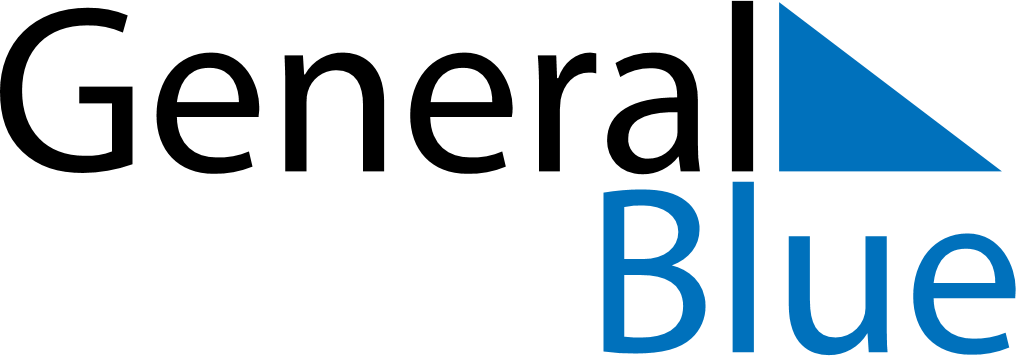 May 2024May 2024May 2024May 2024May 2024May 2024Rouge, Vorumaa, EstoniaRouge, Vorumaa, EstoniaRouge, Vorumaa, EstoniaRouge, Vorumaa, EstoniaRouge, Vorumaa, EstoniaRouge, Vorumaa, EstoniaSunday Monday Tuesday Wednesday Thursday Friday Saturday 1 2 3 4 Sunrise: 5:20 AM Sunset: 8:58 PM Daylight: 15 hours and 37 minutes. Sunrise: 5:18 AM Sunset: 9:00 PM Daylight: 15 hours and 42 minutes. Sunrise: 5:15 AM Sunset: 9:02 PM Daylight: 15 hours and 46 minutes. Sunrise: 5:13 AM Sunset: 9:04 PM Daylight: 15 hours and 51 minutes. 5 6 7 8 9 10 11 Sunrise: 5:11 AM Sunset: 9:07 PM Daylight: 15 hours and 56 minutes. Sunrise: 5:08 AM Sunset: 9:09 PM Daylight: 16 hours and 0 minutes. Sunrise: 5:06 AM Sunset: 9:11 PM Daylight: 16 hours and 4 minutes. Sunrise: 5:04 AM Sunset: 9:13 PM Daylight: 16 hours and 9 minutes. Sunrise: 5:01 AM Sunset: 9:15 PM Daylight: 16 hours and 13 minutes. Sunrise: 4:59 AM Sunset: 9:17 PM Daylight: 16 hours and 18 minutes. Sunrise: 4:57 AM Sunset: 9:19 PM Daylight: 16 hours and 22 minutes. 12 13 14 15 16 17 18 Sunrise: 4:55 AM Sunset: 9:22 PM Daylight: 16 hours and 26 minutes. Sunrise: 4:53 AM Sunset: 9:24 PM Daylight: 16 hours and 30 minutes. Sunrise: 4:51 AM Sunset: 9:26 PM Daylight: 16 hours and 35 minutes. Sunrise: 4:49 AM Sunset: 9:28 PM Daylight: 16 hours and 39 minutes. Sunrise: 4:47 AM Sunset: 9:30 PM Daylight: 16 hours and 43 minutes. Sunrise: 4:45 AM Sunset: 9:32 PM Daylight: 16 hours and 47 minutes. Sunrise: 4:43 AM Sunset: 9:34 PM Daylight: 16 hours and 51 minutes. 19 20 21 22 23 24 25 Sunrise: 4:41 AM Sunset: 9:36 PM Daylight: 16 hours and 54 minutes. Sunrise: 4:39 AM Sunset: 9:38 PM Daylight: 16 hours and 58 minutes. Sunrise: 4:37 AM Sunset: 9:40 PM Daylight: 17 hours and 2 minutes. Sunrise: 4:35 AM Sunset: 9:42 PM Daylight: 17 hours and 6 minutes. Sunrise: 4:34 AM Sunset: 9:43 PM Daylight: 17 hours and 9 minutes. Sunrise: 4:32 AM Sunset: 9:45 PM Daylight: 17 hours and 13 minutes. Sunrise: 4:31 AM Sunset: 9:47 PM Daylight: 17 hours and 16 minutes. 26 27 28 29 30 31 Sunrise: 4:29 AM Sunset: 9:49 PM Daylight: 17 hours and 19 minutes. Sunrise: 4:27 AM Sunset: 9:51 PM Daylight: 17 hours and 23 minutes. Sunrise: 4:26 AM Sunset: 9:52 PM Daylight: 17 hours and 26 minutes. Sunrise: 4:25 AM Sunset: 9:54 PM Daylight: 17 hours and 29 minutes. Sunrise: 4:23 AM Sunset: 9:56 PM Daylight: 17 hours and 32 minutes. Sunrise: 4:22 AM Sunset: 9:57 PM Daylight: 17 hours and 35 minutes. 